2017 SUMMER TOURNAMENTS-BOYS & GIRLSJeremy Landram (360) 280-7173 Email: jeremylandram@me.comCaleb Sells (360) 880-5226 Email: csells13@yahoo.com 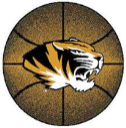 Tiger Town Southwest Classic- GREAT WOLF LODGE SPECIAL RATES!!!2 Day Tournament – June 3rd (Saturday) and June 4th (Sunday)Cost - $275 		5 GAME GUARANTEEALL GAMES PLAYED AT LOCAL HIGH SCHOOLSDivisions:____ Open Division (Open to all classifications 1B-4A)	T-shirts awarded for champions____ Mid-Major Division (Open to 1B – 2A only)           	 Trophies awarded for 2nd place____JV Division (Open to all JV programs)	Gate:  $5 adults, $4 students, kids under 5 - freeSchool__________________________________	____ 	Coach________________________________Cell Phone___________________________________ 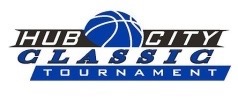 HUB City Classic- ALL GAMES PLAYED AT HUB IN CENTRALIA- 8 COURTS WITH STAND ALONE HOOPS- JUST LIKE STATE!!!1 Day Tournament – June 11th (Sunday Only)Cost - $175 3 GAME GUARANTEEDivisions:____ Open Division (Open to all classifications 1B-4A)	T-shirts awarded for champions____ Mid-Major Division (Open to 1B – 2A only) 	Trophies awarded for 2nd place____JV Division (Open to all JV programs)		Gate:  $5 adults, $4 students, kids under 5School__________________________________	____ 	Coach________________________________Cell Phone___________________________________Tournament Game Rules: National High School Federation20 minute running halves. Clock stops last 2 minutes of game and stops when FT shooter receives the ball. 6 personnel fouls per player2 min OT with clock stopped last 2 min. 2nd OT is sudden death2 time-outs per half – No carry over for OT.Deadline – No Refunds after May 20th (Friday). Please start PO and check writing process now. Make checks out to Napavine Youth Basketball Please Mail All Tournament Checks To:Jeremy Landram527 Pattison St. Olympia, WA 98501